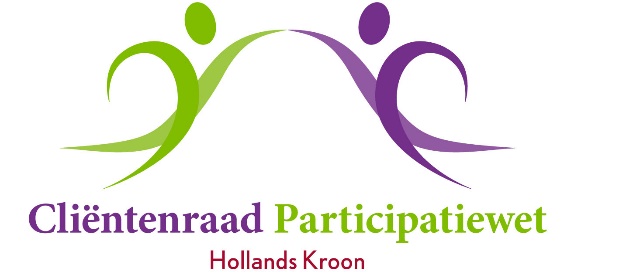 Aan het college van Burgemeester en Wethouders gemeente Hollands KroonT.a.v. mevr. M. PolPostbus 81761 VM  Anna PaulownaBetreft: gevraagd advies handboek bijzondere bijstandAnna Paulowna, 30 maart 2019.Gevraagd advies beleidsregel ondersteunende voorzieningen re-integratie vergoedingAanleidingDe Cliëntenraad Participatiewet Hollands Kroon is gevraagd advies uit te brengen omtrent de re-integratie vergoeding. Het voornemen om de re-integratie vergoeding uit de bijzondere bijstand te halen vinden wij een goed idee. De re-integratie vergoedingen zijn nu specifiek beschreven en daarmee beperkt tot reiskosten, vervoersvoorzieningen en kinderopvang. De cliëntenraad is van mening dat er in het kader van armoedeval na re-integratie ook een voorziening moet worden aangeboden (zie: ongevraagd advies armoedeval-30 maart 2019).Zoals ook geadviseerd bij het handboek bijzondere bijstand vindt de cliëntenraad het gebruik maken van casuïstiek wenselijk.OverwegingenDe cliëntenraad vindt het voornemen om de re-integratie vergoedingen separaat te regelen positiefDe risico’s op willekeur en daarmee beperking van de rechtszekerheid (‘gelijke monniken, gelijke kappen’) is een zorgDat risico kan beperkt worden door voorkomende situaties (voorbeelden) te beschrijven en deze te verzamelen en geredigeerd en geanonimiseerd te publicerenRe-integratie kan soms een armoedeval betekenen. De cliëntenraad vindt dat daar ook een (financiële) voorziening voor moet komen Gevraagd AdviesDe Cliëntenraad Participatiewet Hollands Kroon adviseert de gemeente Hollands Kroon inzake de re-integratie vergoeding.Het separaat regelen van re-integratie vergoedingen is o.i. een verbeteringSituatiebeschrijvingen te verzamelen en te gebruiken als naslag voor consulentenRepresentatieve situatiebeschrijvingen te verzamelen, redigeren en geanonimiseerd te publicerenEen meer algemene (financiële) voorziening te creëren om de armoedeval als gevolg van re-integratie te verzachten.Namens de Cliëntenraad Participatiewet Holland Kroon,Hadewey Paarlberg, voorzitterRonald van Huizen, secretarisBijlage: voorbeeld situatiebeschrijving